South Kettle Moraine Horse Trail Association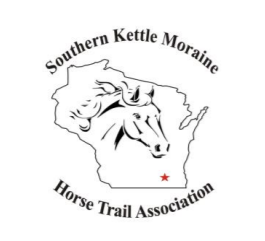 April 6th, 2021 Board Meeting AgendaCall to order at 6:24 PM by Zoom by President Jennifer HarasPresent: Consent AgendaThanks you’s and appreciationBOD for phone calls, brainstorming, planning.  And, thanks everyone for being here.  Thanks Bob for communications with DNRTreasurers Report- Amy$13,173.04  current balance of checking account.  Does not include insurance or WI Horse Council.Joined Wisconsin Horse Council for 2021.Liability insurance Renewal due April 17th, 2021. $475 Port a potty cleaning $80 a month. Adjustment of $56 for insurance is $1 less than last year.  Jen asked for an updated membership list from Amy.  Thank you! Current memberships total 39MembershipVolunteers for the open positions of Secretary and Event Coordinator do not have additional volunteers.  Barb Riva has agreed to assist with a few events this year. Thanks to Barb! Concern over Sept event and not having a lead person for it.  Bob suggests having a solid goal for that fundraiser so people support. Fundraising for 2022 might include: Area by Hwy S that tends to get boggyParking lot at Young Road or are suggestions by the DNR per Bob.  For the parking lot might be good to partner with the snowmobile club.   Laura will do Waukesha and Jen will do Jefferson and Walworth Snowmobile club associations to ask if they will consider the parking lot improvement.  Bob will ask Ann to help craft a description of the needed improvements at Young Road.  Jen will check past minutes as they relate to DNR suggested improvements.  Lisa wants to plan some sort of a meet and greet for the snowmobile clubs to get them onboard for a joint project.  Lisa will send a description to Laura.  For purchase at BINGO April 18th Memberships run annually for the price of $25 per household and are due to Amy Muth, 817 Andover Drive, Eagle, WI 53119Forms are available on the website under the join tabPaypal payment is acceptedPromotions & EventsJen suggests a weekly meetup time and place.  Laura thinks a sign at Horseriders and Hwy S would be great.   Starting in May!  Tues night rideout at 6PM, Sundays at 11AM.  Check out SKMHTA Facebook.  Laura will order signs and Jen/Amy will help with Cricut. Goal to raise $5000  WOW!  Need ideas to raise funds and host events- Barb Riva sent website with weekly ride ideas. Welcoming corporate sponsors and raffle items for Sept event. Monthly events (intro to endurance, driving, camping, riding, poker run, scrabble ride, chiropractic, lunch ride, tack donation, parade riding) Spend $8500 on stone, DNR will provide all labor and DNR will order stone and bill us #3 stone and traffic bond.  Amy moved to spend up to $8500 on stone for corral resurfacing in the 2021.  Second by Lisa.  All in favor.BINGO on April 18th at Squidy's2 in Palmyra, WI. 2:30 to 4PM.  We need to focus on promotion.  We will tell why we are doing the BINGO.  Blanket area with some flyers.  Laura will create and laminate at a cost of $15.  Make some for 1st half of year and a second one for second half of year.  Earth Day April 24th.  Trees ordered.  In need of volunteers.  BYO TOOLS & wheelbarrows.   Lunch provided.  (Subway - Amy to coordinate a box lunch).  Trimming, firepits, corrals to rake out, evaluate stair loop,  Bob had e-mail from Katie on the bike turnstile.  Four to five people need about ½ a day per side on bike turnstile on a different day from the April 24th date.  Look at pressure treated wood.  Make a few signs for that area with DNR approval (Badger State Industries signs from prison??) - talk to bike club (Jen).  Slow – horse crossing.  Dismount in turnstile.  Bikes terrify horses.    Laura offered the Spirit Horse fundraiser to SKMHTA as one of a listing of horse related charities.  Updates? Tack Sale / BCH of WI Scavenger hunt ride.  Advertising.  Tables from Sherry Aune at Sperino’s or Wild Childs through Jen.  Riding. Camping. May 22nd.  Laura to send flyer to Lisa Docter.  New BusinessGoals for 2021/2022All 16 pens (8 small, 8 doubles) receive new footing Goals that DNR wants to prioritize (Young road parking lot?  See above.)Additional pens?ADA mounting ramp collaboration? (Smiles, Braveheart, Mainstay Therapeutics,  or others to help build that or buy materials and make a plan and SKMHTA provides labor and DNR approvals).   Rebuild port a potty floor (2021) 5013C review.  Fundraising review.  Goals beyond 2021/2022. We do need to find the balance of fun with fundraising on the side.  2021 seems like the year to focus on the FUN!  Amy suggests we have people at the UMECRA/AERC events – perhaps a relay game or toss game with a donation to the park and prizes.  Lisa and Jen have lots of bag toss items.  Meeting adjourned 8:07PM all in favor.  Meeting schedule2nd Tues of month at 6PM Membership Meeting by zoom  https://versiti.zoom.us/j/99847100281Members Meetings will be held at the park through the summer months. MonthEventLeadAPRIL 18April 24BINGO FUNdraiser at Squidy's2 Earth Day Clean up/trail maintenance/TreesChar OmdollBob Michaels May 7-9May 21. 22. Spirit Horse Camping - EnduranceBack Country Horsemen Scavenger Hunt/Camping Tack Sale Laura  SavatskiLisa Docter JUNE 11-13Spirit Horse Camping - EnduranceLaura SavatskiJULY 23-25Spirit Horse Camping - EnduranceLaura SavatskiAUGTBD****SEPT 11Annual Event****Oct 1-3TBDSpirit Horse Ride Event - EnduranceFall Chili Dump?Laura – need volunteers****